עבודת קיץ לתלמידי יוד עולים יא קבוצה טלי דרגיהוצאת ארכימדס " הכנה לבחינות הבגרות במתמטיקה " 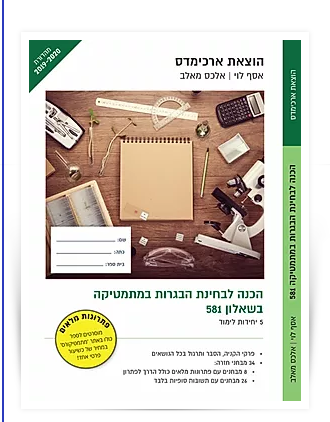 מבחן ראשון של בנת הלימודים יבוסס על נושאם ותרגילים מעבדות קיץ. הגשה הינו חובה : להגיש בשבוע ראשון של שנת הלימודים למורה המלמדת.דף הראשון הינו דף דוח ביצוע יש לפתור תרגילים בדפי חשבון   A4.כל תרגיל בדף נפרד בהצלחה  !מפתח סימון  נושאעמוד תרגילפרופורציה  ודמיון במצולעים75-812,4,6,8,13,17,22,26,28פרופורציה  ודמיון במעגל84-871,3,4,6,7,8,9,10,12,14טריגונומטריה 91-921-5פונקציה רציונאלית110-1152,4,5,6,8,11,12,14,1181פונקציה אי-רציונאלית-פונקציה שורש123-1272,3,6,8,9,12,14,17,1311בעיות ערך קיצון149-1541,3,4,5,11,14,15,16,18בעיות תנועה 91,2,3,4מורה רמה כיתה שם תלמידאי הכנה  (מקום ריק)  ביצוע חלקיביצוע מלא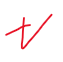 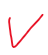 נושאעמוד תרגיליםתרגיליםתרגיליםתרגיליםתרגיליםתרגיליםתרגיליםתרגיליםתרגיליםתרגיליםפרופורציה  ודמיון במצולעים75-8124681317222628ביצוע פרופורציה  ודמיון במעגל84-871346789101214ביצוע טריגונומטריה91-9212345ביצוע פונקציה רציונאלית110-115245681112141/118ביצוע פונקציה אי-רציונאלית-פונקציה שורש123-127236891214171/131ביצוע פונקציה אי-רציונאלית-פונקציה שורש123-127236891214171/131ביצוע בעיות ערך קיצון149-15413451114151618ביצוע בעיות תנועה9-101234ביצוע 